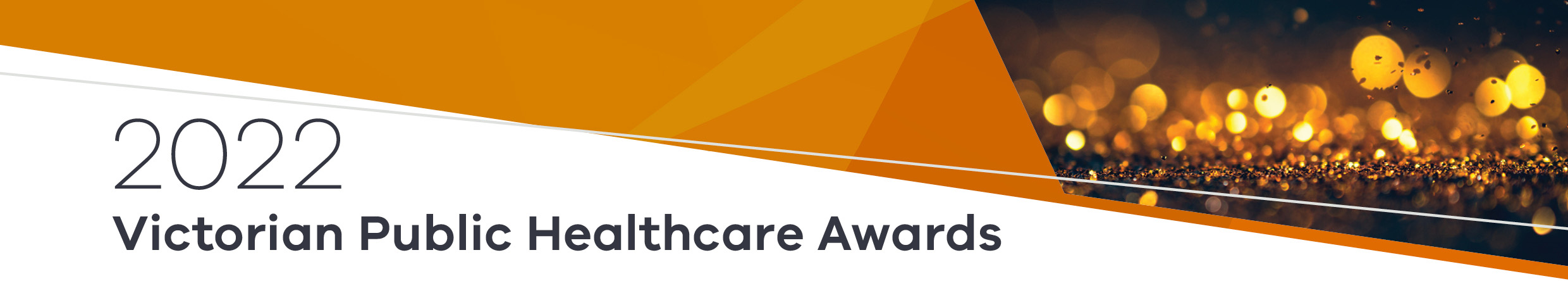 General Award criteriaCategory 7 – Supporting healthy populationsCriteria topic Criteria question Judging criteria for scoring WeightAbstract Provide a clear and brief summary of the organisation and initiative, focusing on its objectives, target population, methods and outcomes. Consider Health2040 pillar Better Health; contribute to building healthy neighbourhoods, helping people to stay healthy, targeting health gaps and multi-risk factor approaches. N/A 0Planning and preparation What was the genesis of the initiative?  Describe the population group targeted for the initiative. What evidence supported the need for the initiative (i.e. systems mapping and analysis of relevant data). Has the initiative responded to equity? Has the initiative aligned with the Victorian Public Health and Wellbeing Plan 2015-19, local Municipal Public Health and Wellbeing Plan and the health service organisational strategic plan? Who are the partners? Are those outside of the health sector included as partners? Is the evidence supporting the planning for the initiative robust? For example, includes identification through analysis (or mapping) of which determinants, risk factors or issues are having the biggest impact on the health and wellbeing of the community. Is there identification of health inequities for priority population groups? Examination of data about health status and health determinants in the municipal district has informed the initiative/intervention. There is evidence of how the health service has worked in partnership with other agencies leading preventive health work identified in the Municipal Health and Wellbeing Plan. For example, Primary Care Partnership, Primary Health Network, local council, non-government organisations, schools, local businesses.  Local actions are aligned with local strategic directions and complement the key priorities of the Victorian Public Health and Wellbeing Plan 2015-19, providing a line of sight from state policy through to local action.   2Objectives What outcome and impacts (objectives) is the initiative seeking to achieve? Describe how the objectives meet the needs of the target population and support the initiative. Extent to which the initiative objectives clearly address the needs of the target population? Do the objectives consider contributing to delivering on long-term outcomes for local communities? 1Methods and implementation Describe the process used to plan, implement and evaluate this work. Who are the key stakeholders and how were they involved?  How did you involve community/stakeholders (consider the broader community as well as staff/patients, family/visitors)? Did the initiative consider mutually reinforcing strategies? Include the strategies, timelines and whether data was used to monitor progress. Process Are there specific, clear, measurable strategies? Was there reflective monitoring of the initiative throughout to provide opportunity to ensure relevance along the way? For example, use of a roadmap rather than a set implementation plan.Stakeholders Is there evidence of engagement such as involving, collaborating with community/stakeholders? Is there evidence of consumer, community providers and health service staff involvement in the planning, implementation of the initiative? 2Results and outcomes How did the initiative demonstrate progress towards the outcome? Describe the way the initiative is improving health outcomes, for the target population and the impact this has had on the community and/or organisation.  What was the reach (numbers, settings) of your initiative? If a pilot, could it be taken to a level that will deliver population level impact? What were your learnings from implementation of the initiative (for example: what were the things that did work and what did not work)? Is the evaluation and monitoring, outcomes focused instead of heavily focused on process?  Nominees provide data that shows how objectives have been achieved. Data shows improvement/benefit for target population. Sample/population size must be included to show scale of the work. Learning and barriers are disseminated amongst project partners to promote a learning culture. 3Status and sustainability What is the current status of the initiative? What are the plans to ensure this initiative provides ongoing benefits to the population? Have you disseminated learnings with other areas in your organisation or more broadly with other health agencies or those sectors outside of health?  Does the initiative identify how it can be maintained or progressed in the future?  Please note: The judges recognise that it can take years, and sometimes even decades, to see real improvements in many health conditions/determinants at the population level. Entrants provide data that shows how objectives have been achieved. Data shows improvement/benefit. Sample/population size must be included to show scale of the work. 2Budget What was invested in the initiative, including staff time and financial resources? Were external financial or in-kind resources secured? How have partners contributed? In relation to what was invested, does the approach represent good value?   Evidence of in-kind and co-contribution investment in the project/initiative by project partners.1Achieving quality, innovation and excellence in healthcare How is this initiative innovative? What has been the role of senior leaders in the health service and in the broader partnership? How does the initiative represent excellence in primary prevention or population health and demonstrate excellence in supporting the workforce/patient and/or community? Has the initiative overcome significant barriers? Is there evidence that there was leadership and influencing factors embedded into the initiative? Did the initiative demonstrate excellence in workforce/patient and/or community? 3To receive this document in another format, email the Victorian Public Healthcare Awards Secretariat <healthcareawards@health.vic.gov.au>.Authorised and published by the Victorian Government, 1 Treasury Place, Melbourne.© State of Victoria, Australia, Department of Health, March 2022.Available at the Victorian Public Healthcare Awards website <https://www.health.vic.gov.au/VPHAwards>.